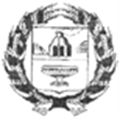 СОВЕТ ДЕПУТАТОВ НОВОМОНОШКИНСКОГО СЕЛЬСОВЕТАЗАРИНСКОГО РАЙОНА АЛТАЙСКОГО КРАЯРЕШЕНИЕ20.10.2023                                                                                                                 № 17с. НовомоношкиноРуководствуясь Бюджетным кодексом Российской Федерации, Федеральным законом «Об общих принципах организации самоуправления Российской Федерации», Положением «О бюджетном процессе в МО Новомоношкинский сельсовет», Уставом муниципального образования Новомоношкинский сельсовет Заринского района Алтайского края, Совет депутатовРешил:1. Внести в решение Совета депутатов Новомоношкинского сельсовета Заринского района Алтайского края от 23.12.2022 № 28 «О бюджете муниципального образования Новомоношкинский сельсовет Заринского района Алтайского края на 2023 год и на плановый период 2024 и 2025 годов» на 2023 год следующие изменения:1.1. Подпункт 1 пункта 1 изложить в следующей редакции:1) прогнозируемый общий объем доходов бюджета сельского поселения в сумме 7451,9 тыс. рублей, в том числе объем межбюджетных трансфертов, получаемых из других бюджетов, в сумме 6183,4тыс. рублей.1.2. Подпункт 2 пункта 1 изложить в следующей редакции:2) общий объем расходов бюджета сельского поселения в сумме 8153,5 тыс. рублей.1.3. Дополнить подпункт 4 пункта 1 статьи 13) дефицит бюджета сельского поселения в сумме 701,6 тыс. рублей.1.4. Приложение 1 «Источники финансирования дефицита бюджета сельского поселения на 2023 год» изложить в следующей редакции:1.5. Приложение 5 «Распределение бюджетных ассигнований по разделам и подразделам классификации расходов бюджета сельского поселения на 2023  год» изложить в следующей редакции:1.6. Приложение 5 «Ведомственная структура расходов бюджета сельского поселения на 2023 год» изложить в следующей редакции:1.7. Приложение 7 «Распределение бюджетных ассигнований по разделам, подразделам, целевым статьям, группам (группам и подгруппам) видов расходов на 2023 год» изложить в следующей редакции:Заместитель главы сельсовета                                                                                Е.М. УсольцеваСправочно для главы:23.011.Увеличение расходов за счет остатков 2022г -283,4тыс.руб на оплату счетов за декабрь ГСМ,связь,свет.	2.Увеличение расходов за счет остатков 2022г – 45тыс.рублей НДВ (по котельной)Итого расходов 328,4тыс.руб.19.041.Увеличение межбюджетных трансфертов на реализацию проектов развития общественной инфраструктуры, основанных на инициативах граждан 58,0тыс.руб (грант памятник местный бюджет)2.Увеличение межбюджетных трансфертов 30,0тыс.рублей (формирование пакета документов для внесения сведений в Единый государственный реестр недвижимости границ населенных пунктов)3.Увеличение межбюджетных трансфертов на реализацию проектов развития общественной инфраструктуры, основанных на инициативах граждан 226,3тыс.руб (грант памятник краевой бюджет)Итого увеличение 314,3тыс.руб09.061.Увеличение межбюджетных трансфертов 27,0тыс.рублей(оформление памятника)2. Увеличение межбюджетных трансфертов 75,0тыс.рублей (дорожный фонд)3.Увеличение расходов за счет остатков 2022г -42,2тыс.рублей:*15,0тыс.руб приобретения триммера*27,2тыс.руб текущий ремонт в здании администрации (дом культуры).ПЕРЕМЕЩЕНИЕ1.Уменьшение лимитов по эл.энергии ЖКХ на оплату труда ЦЗН 75,6тыс.руб.13.101.Увеличение межбюджетных трансфертов 261,3тыс.рублей формирование пакета документов для внесения сведений в Единый государственный реестр недвижимости границ населенных пунктов.2.Увеличение иных межбюджетных трансфертов 2084,4тыс.рублей*1450,0тыс.рублей ремонт центральной котельной с.Новомоношкино ул.Новая д.8а*400,0тыс.рублей приобретение котла водогрейного кВр-0,6 МВт*71,8тыс.рублей перерасчет по заработной плате муниципальным служащим*17,8тыс.рублей перерасчет доплаты к пенсии муниципальным служащим*20,0тыс.рублей услуги по публикации информации материала (НПА)*6,0тыс.рублей услуги водителя на выборах*40,0тыс.рублей монтаж видеонаблюдения с.Новомоношкино ул.Ленина 9а (памятник)3. Увеличение расходов за счет остатков 2022г -210,5тыс.рублей:* 4,0тыс.рублей услуги по обслуживанию оргтехники*10,0тыс.рублей приобретение канцелярских принадлежностей *10,0тыс.рублей монтаж окна в здании администрации*30,0тыс.рублей услуги по ремонту котельного оборудования*150,0тыс.рублей разработка проекта проектно-сметной документации для строительства гаража*6,5тыс.рублей услуги по межеванию земельного участка с.Новомоношкино ул.Новая 8б (гараж)*78,8тыс.рублей приобретение угля (разница в цене).О внесении изменений и дополнений в решение Совета депутатов Новомоношкинского сельсовета Заринского района Алтайского края от 23.12.2022 № 28 «О бюджете муниципального образования Новомоношкинский сельсовет Заринского района Алтайского краяна 2023 год и на плановый период 2024 и 2025 годов»Источники финансирования дефицита бюджетаСумма, тыс. рублейИзменение остатков средств на счетах по учету средств бюджетов701,6НаименованиеРз/ПрСумма, тыс. рублей123ОБЩЕГОСУДАРСТВЕННЫЕ ВОПРОСЫ01 001707,2Функционирование Правительства Российской Федерации, высших исполнительных органов государственной власти субъектов Российской Федерации, местных администраций01 041068,6Обеспечение проведения выборов и референдумов01 076,0Резервные фонды01 115,0Другие общегосударственные вопросы01 13627,6НАЦИОНАЛЬНАЯ ОБОРОНА02 00117,6Мобилизационная и вневойсковая подготовка02 03117,6НАЦИОНАЛЬНАЯ БЕЗОПАСНОСТЬ И ПРАВООХРАНИТЕЛЬНАЯ ДЕЯТЕЛЬНОСТЬ03 0070,5Защита населения и территории от чрезвычайных ситуаций природного и техногенного характера, пожарная безопасность03 1070,5НАЦИОНАЛЬНАЯ ЭКОНОМИКА04 001241,4Содействие занятости населения04 0175,6Дорожное хозяйство (дорожные фонды)04 09691,0Другие вопросы в области национальной экономики04 12474,8ЖИЛИЩНО-КОММУНАЛЬНОЕ ХОЗЯЙСТВО05 002624,1Коммунальное хозяйство05 022559,1Благоустройство05 0365,0КУЛЬТУРА, КИНЕМАТОГРАФИЯ08 002324,3Культура08 01569,7Другие вопросы в области культуры, кинематографии08 041754,6СОЦИАЛЬНАЯ ПОЛИТИКА10 0053,4Пенсионное обеспечение10 0153,4ФИЗИЧЕСКАЯ КУЛЬТУРА И СПОРТ11 0015,0Массовый спорт11 0215,0Итого расходов8153,5НаименованиеКодРз/ПрЦСРВрСумма, тыс. рублей123456Администрация Новомоношкинского сельсовета Заринского района Алтайского края3038153,5ОБЩЕГОСУДАРСТВЕННЫЕ ВОПРОСЫ30301 001707,2Функционирование Правительства Российской Федерации, высших исполнительных органов государственной власти субъектов Российской Федерации, местных администраций30301 041068,6Руководство и управление в сфере установленных функций органов государственной власти субъектов Российской Федерации и органов местного самоуправления30301 040100000000954,8Расходы на обеспечение деятельности органов местного самоуправления30301 040120000000954,8Центральный аппарат органов местного самоуправления30301 040120010110435,2Расходы на выплаты персоналу в целях обеспечения выполнения функций государственными (муниципальными) органами, казенными учреждениями, органами управления государственными внебюджетными фондами30301 040120010110100367,2Закупка товаров, работ и услуг для обеспечения государственных (муниципальных) нужд30301 04012001011020066,0Уплата налогов, сборов и иных платежей30301 0401200101108502,0Глава местной администрации (исполнительно-распорядительного органа муниципального образования)30301 040120010130519,6Расходы на выплаты персоналу в целях обеспечения выполнения функций государственными (муниципальными) органами, казенными учреждениями, органами управления государственными внебюджетными фондами30301 040120010130100519,6Иные вопросы в области жилищно-коммунального хозяйства30301 049200000000113,8Иные расходы в области жилищно-коммунального хозяйства30301 049290000000113,8Расходы на обеспечение расчетов за топливно-энергетические ресурсы, потребляемые муниципальными учреждениями30301 0492900S1190113,8Закупка товаров, работ и услуг для обеспечения государственных (муниципальных) нужд30301 0492900S1190200113,8Обеспечение проведения выборов и референдумов30301 076,0Руководство и управление в сфере установленных функций органов государственной власти субъектов Российской Федерации и органов местного самоуправления30301 0701000000006,0Проведение выборов в представительные органы муниципального образования30301 0701300102406,0Специальные расходы30301 0701300102408806,0Резервные фонды30301 115,0Иные расходы органов государственной власти субъектов Российской Федерации и органов местного самоуправления30301 1199000000005,0Резервные фонды30301 1199100000005,0Резервные фонды местных администраций30301 1199100141005,0Резервные средства30301 1199100141008705,0Другие общегосударственные вопросы30301 13627,6Межбюджетные трансферты общего характера бюджетам субъектов Российской Федерации и муниципальных образований30301 13980000000012,1Иные межбюджетные трансферты общего характера30301 13985000000012,1Межбюджетные трансферты бюджетам муниципальных районов из бюджетов поселений и межбюджетные трансферты бюджетам поселений из бюджетов муниципальных районов на осуществление части полномочий по решению вопросов местного значения в соответствии с заключенными соглашениями30301 13985006051012,1Иные межбюджетные трансферты30301 13985006051054012,1Иные расходы органов государственной власти субъектов Российской Федерации и органов местного самоуправления30301 139900000000615,5Расходы на выполнение других обязательств государства30301 139990000000615,5Прочие выплаты по обязательствам государства30301 139990014710615,5Расходы на выплаты персоналу в целях обеспечения выполнения функций государственными (муниципальными) органами, казенными учреждениями, органами управления государственными внебюджетными фондами30301 139990014710100145,9Закупка товаров, работ и услуг для обеспечения государственных (муниципальных) нужд30301 139990014710200466,6Уплата налогов, сборов и иных платежей30301 1399900147108503,0НАЦИОНАЛЬНАЯ ОБОРОНА30302 00117,6Мобилизационная и вневойсковая подготовка30302 03117,6Руководство и управление в сфере установленных функций органов государственной власти субъектов Российской Федерации и органов местного самоуправления30302 030100000000117,6Руководство и управление в сфере установленных функций30302 030140000000117,6Осуществление первичного воинского учета органами местного самоуправления поселений, муниципальных и городских округов30302 030140051180117,6Расходы на выплаты персоналу в целях обеспечения выполнения функций государственными (муниципальными) органами, казенными учреждениями, органами управления государственными внебюджетными фондами30302 030140051180100117,0Закупка товаров, работ и услуг для обеспечения государственных (муниципальных) нужд30302 0301400511802000,6НАЦИОНАЛЬНАЯ БЕЗОПАСНОСТЬ И ПРАВООХРАНИТЕЛЬНАЯ ДЕЯТЕЛЬНОСТЬ30303 0070,5Защита населения и территории от чрезвычайных ситуаций природного и техногенного характера, пожарная безопасность30303 1070,5Муниципальная целевая программа «Обеспечение пожарной безопасности на территории Новомоношкинского сельсовета Заринского района Алтайского края на 2023-2027г.г»30303 10140000000062,5Расходы на реализацию мероприятий муниципальной программы30303 10140006099062,5Закупка товаров, работ и услуг для обеспечения государственных (муниципальных) нужд30303 10140006099020062,5Предупреждение и ликвидация чрезвычайных ситуаций и последствий стихийных бедствий30303 1094000000003,0Финансирование иных мероприятий по предупреждению и ликвидации чрезвычайных ситуаций и последствий стихийных бедствий30303 1094200000003,0Расходы на финансовое обеспечение мероприятий, связанных с ликвидацией последствий чрезвычайных ситуаций и стихийных бедствий30303 1094200120103,0Закупка товаров, работ и услуг для обеспечения государственных (муниципальных) нужд30303 1094200120102003,0Иные расходы органов государственной власти субъектов Российской Федерации и органов местного самоуправления30303 1099000000005,0Расходы на выполнение других обязательств государства30303 1099900000005,0Прочие выплаты по обязательствам государства30303 1099900147105,0Закупка товаров, работ и услуг для обеспечения государственных (муниципальных) нужд30303 1099900147102005,0НАЦИОНАЛЬНАЯ ЭКОНОМИКА30304 001241,4Общеэкономические вопросы30304 0175,6Иные вопросы в отраслях социальной сферы30304 01900000000075,6Иные вопросы в сфере социальной политики30304 01904000000075,6Содействие занятости населения30304 0190001682075,6Расходы на выплаты персоналу в целях обеспечения выполнения функций государственными (муниципальными) органами, казенными учреждениями, органами управления государственными внебюджетными фондами30304 01904001682010075,6Дорожное хозяйство (дорожные фонды)30304 09691,0Иные вопросы в области национальной экономике30304 099100000000691,0Мероприятия в сфере транспорта и дорожного хозяйства30304 099120000000691,0Содержание, ремонт, реконструкция и строительство автомобильных дорог, являющихся муниципальной собственностью30304 099120067270691,0Закупка товаров, работ и услуг для обеспечения государственных (муниципальных) нужд30304 099120067270200691,0Другие вопросы в области национальной экономики30304 12474,8Мероприятия по землеустройству и землепользованию30304 12911001709018,5Закупка товаров, работ и услуг для обеспечения государственных (муниципальных) нужд30304 12911001709020018,5Оценка недвижимости, признание прав и регулирование отношений по государственной собственности30304 12911001738015,0Закупка товаров, работ и услуг для обеспечения государственных (муниципальных) нужд30304 12911001738020015,0Иные вопросы в области жилищно-коммунального хозяйства303 04 129200000000291,3Иные вопросы в области жилищно-коммунального хозяйства30304 129290000000291,3Мероприятия в области строительства, архитектуры и градостроительства30304 129290018040291,3Закупка товаров, работ и услуг для обеспечения государственных (муниципальных) нужд30304 129290018040200291,3Прочие выплаты по обязательствам государства30304 129990014710150,0Закупка товаров, работ и услуг для обеспечения государственных (муниципальных) нужд30304 129990014710200150,0ЖИЛИЩНО-КОММУНАЛЬНОЕ ХОЗЯЙСТВО30305 002624,1Коммунальное хозяйство30305 022559,1Муниципальная целевая программа энергосбережение и повышение энергетической эффективности на территории муниципального образования Новомоношкинский сельсовет Заринского района Алтайского края на 2023-2027г.г.30305 02190000000017,1Расходы на реализации мероприятий муниципальной программы30305 02190006099017,1Закупка товаров, работ и услуг для обеспечения государственных (муниципальных) нужд30305 02190006099020017,1Иные вопросы в области жилищно-коммунального хозяйства30305 0292000000002542,0Иные расходы в области жилищно-коммунального хозяйства30305 0292900000002542,0Мероприятия в области коммунального хозяйства30305 0292900180302542,0Закупка товаров, работ и услуг для обеспечения государственных (муниципальных) нужд30305 0292900180302002502,2Уплата налогов, сборов и иных платежей30305 02929001803085039,8Благоустройство30305 0365,0Иные вопросы в области жилищно-коммунального хозяйства30305 03920000000065,0Иные расходы в области жилищно-коммунального хозяйства30305 03929000000065,0Организация и содержание мест захоронения30305 03929001807060,0Закупка товаров, работ и услуг для обеспечения государственных (муниципальных) нужд30305 03929001807020060,0Прочие мероприятия по благоустройству муниципальных образований30305 0392900180805,0Закупка товаров, работ и услуг для обеспечения государственных (муниципальных) нужд30305 0392900180802005,0КУЛЬТУРА, КИНЕМАТОГРАФИЯ30308 002324,3Культура30308 01569,7Иные вопросы в области жилищно-коммунального хозяйства30308 019200000000171,4Иные расходы в области жилищно-коммунального хозяйства30308 019290000000171,4Расходы на обеспечение расчетов за топливно-энергетические ресурсы, потребляемые муниципальными учреждениями30308 0192900S1190171,4Закупка товаров, работ и услуг для обеспечения государственных (муниципальных) нужд30308 0192900S1190200171,4Иные расходы органов государственной власти субъектов Российской Федерации и органов местного самоуправления30308 019900000000398,3Расходы на выполнение других обязательств государства30308 019990000000398,3Прочие выплаты по обязательствам государства30308 019990014710398,3Закупка товаров, работ и услуг для обеспечения государственных (муниципальных) нужд30308 019990014710200353,3Уплата налогов, сборов и иных платежей30308 01999001471085045,0Другие вопросы в области культуры, кинематографии30308 041754,6Иные вопросы в отраслях социальной сферы30308 0490000000005,0Иные вопросы в сфере культуры и средств массовой информации30308 0490200000005,0Мероприятия в сфере культуры и кинематографии30308 0490200165105,0Закупка товаров, работ и услуг для обеспечения государственных (муниципальных) нужд30308 0490200165102005,0Предоставление субсидий муниципальным образованиям на реализацию проектов развития общественной инфраструктуры, основанных на инициативах граждан30308 0490200S0260284,3Закупка товаров, работ и услуг для обеспечения государственных (муниципальных) нужд30308 0490200S0260200284,3Иные расходы органов государственной власти субъектов Российской Федерации и органов местного самоуправления30308 0499000000001465,3Расходы на выполнение других обязательств государства30308 0499900000001465,3Прочие выплаты по обязательствам государства30308 0499900147101465,3Расходы на выплаты персоналу в целях обеспечения выполнения функций государственными (муниципальными) органами, казенными учреждениями, органами управления государственными внебюджетными фондами30308 0499900147101001465,3СОЦИАЛЬНАЯ ПОЛИТИКА30310 0053,4Пенсионное обеспечение30310 0153,4Иные вопросы в отраслях социальной сферы30310 01900000000053,4Иные вопросы в сфере социальной политики30310 01904000000053,4Доплаты к пенсиям30310 01904001627053,4Социальные выплаты гражданам, кроме публичных нормативных социальных выплат30310 01904001627032053,4ФИЗИЧЕСКАЯ КУЛЬТУРА И СПОРТ30311 0015,0Массовый спорт30311 0215,0Иные вопросы в отраслях социальной сферы30311 02900000000015,0Иные вопросы в сфере здравоохранения, физической культуры и спорта30311 02903000000015,0Мероприятия в области здравоохранения, спорта и физической культуры, туризма30311 02903001667015,0Расходы на выплаты персоналу в целях обеспечения выполнения функций государственными (муниципальными) органами, казенными учреждениями, органами управления государственными внебюджетными фондами30311 02903001667010015,0НаименованиеРз/ПрЦСРВрСумма, тыс. рублей12345ОБЩЕГОСУДАРСТВЕННЫЕ ВОПРОСЫ01 001707,2Функционирование Правительства Российской Федерации, высших исполнительных органов государственной власти субъектов Российской Федерации, местных администраций01 041068,6Руководство и управление в сфере установленных функций органов государственной власти субъектов Российской Федерации и органов местного самоуправления01 040100000000954,8Расходы на обеспечение деятельности органов местного самоуправления01 040120000000954,8Центральный аппарат органов местного самоуправления01 040120010110435,2Расходы на выплаты персоналу в целях обеспечения выполнения функций государственными (муниципальными) органами, казенными учреждениями, органами управления государственными внебюджетными фондами01 040120010110100367,2Закупка товаров, работ и услуг для обеспечения государственных (муниципальных) нужд01 04012001011020066,0Уплата налогов, сборов и иных платежей01 0401200101108502,0Глава местной администрации (исполнительно-распорядительного органа муниципального образования)01 040120010130519,6Расходы на выплаты персоналу в целях обеспечения выполнения функций государственными (муниципальными) органами, казенными учреждениями, органами управления государственными внебюджетными фондами01 040120010130100519,6Иные вопросы в области жилищно-коммунального хозяйства01 049200000000113,8Иные расходы в области жилищно-коммунального хозяйства01 049290000000113,8Расходы на обеспечение расчетов за топливно-энергетические ресурсы, потребляемые муниципальными учреждениями01 0492900S1190113,8Закупка товаров, работ и услуг для обеспечения государственных (муниципальных) нужд01 0492900S1190200113,8Обеспечение проведения выборов и референдумов01 076,0Руководство и управление в сфере установленных функций органов государственной власти субъектов Российской Федерации и органов местного самоуправления01 0701000000006,0Проведение выборов в представительные органы муниципального образования01 0701300102406,0Специальные расходы01 0701300102408806,0Резервные фонды01 115,0Иные расходы органов государственной власти субъектов Российской Федерации и органов местного самоуправления01 1199000000005,0Резервные фонды01 1199100000005,0Резервные фонды местных администраций01 1199100141005,0Резервные средства01 1199100141008705,0Другие общегосударственные вопросы01 13627,6Межбюджетные трансферты общего характера бюджетам субъектов Российской Федерации и муниципальных образований01 13980000000012,1Иные межбюджетные трансферты общего характера01 13985000000012,1Межбюджетные трансферты бюджетам муниципальных районов из бюджетов поселений и межбюджетные трансферты бюджетам поселений из бюджетов муниципальных районов на осуществление части полномочий по решению вопросов местного значения в соответствии с заключенными соглашениями01 13985006051012,1Иные межбюджетные трансферты01 13985006051054012,1Иные расходы органов государственной власти субъектов Российской Федерации и органов местного самоуправления01 139900000000615,5Расходы на выполнение других обязательств государства01 139990000000615,5Прочие выплаты по обязательствам государства01 139990014710615,5Расходы на выплаты персоналу в целях обеспечения выполнения функций государственными (муниципальными) органами, казенными учреждениями, органами управления государственными внебюджетными фондами01 139990014710100145,9Закупка товаров, работ и услуг для обеспечения государственных (муниципальных) нужд01 139990014710200466,6Уплата налогов, сборов и иных платежей01 1399900147108503,0НАЦИОНАЛЬНАЯ ОБОРОНА02 00117,6Мобилизационная и вневойсковая подготовка02 03117,6Руководство и управление в сфере установленных функций органов государственной власти субъектов Российской Федерации и органов местного самоуправления02 030100000000117,6Руководство и управление в сфере установленных функций02 030140000000117,6Осуществление первичного воинского учета органами местного самоуправления поселений, муниципальных и городских округов02 030140051180117,6Расходы на выплаты персоналу в целях обеспечения выполнения функций государственными (муниципальными) органами, казенными учреждениями, органами управления государственными внебюджетными фондами02 030140051180100117,0Закупка товаров, работ и услуг для обеспечения государственных (муниципальных) нужд02 0301400511802000,6НАЦИОНАЛЬНАЯ БЕЗОПАСНОСТЬ И ПРАВООХРАНИТЕЛЬНАЯ ДЕЯТЕЛЬНОСТЬ03 0070,5Защита населения и территории от чрезвычайных ситуаций природного и техногенного характера, пожарная безопасность03 1070,5Муниципальная целевая программа «Обеспечение пожарной безопасности на территории Новомоношкинского сельсовета Заринского района Алтайского края на 2023-2027г.г»03 10140000000062,5Расходы на реализацию мероприятий муниципальной программы03 10140006099062,5Закупка товаров, работ и услуг для обеспечения государственных (муниципальных) нужд03 10140006099020062,5Предупреждение и ликвидация чрезвычайных ситуаций и последствий стихийных бедствий03 1094000000003,0Финансирование иных мероприятий по предупреждению и ликвидации чрезвычайных ситуаций и последствий стихийных бедствий03 1094200000003,0Расходы на финансовое обеспечение мероприятий, связанных с ликвидацией последствий чрезвычайных ситуаций и стихийных бедствий03 1094200120103,0Закупка товаров, работ и услуг для обеспечения государственных (муниципальных) нужд03 1094200120102003,0Иные расходы органов государственной власти субъектов Российской Федерации и органов местного самоуправления03 1099000000005,0Расходы на выполнение других обязательств государства03 1099900000005,0Прочие выплаты по обязательствам государства03 1099900147105,0Закупка товаров, работ и услуг для обеспечения государственных (муниципальных) нужд03 1099900147102005,0НАЦИОНАЛЬНАЯ ЭКОНОМИКА04 001241,4Общеэкономические вопросы04 0175,6Иные вопросы в отраслях социальной сферы04 01900000000075,6Иные вопросы в сфере социальной политики04 01904000000075,6Содействие занятости населения04 0190001682075,6Расходы на выплаты персоналу в целях обеспечения выполнения функций государственными (муниципальными) органами, казенными учреждениями, органами управления государственными внебюджетными фондами04 01904001682010075,6Дорожное хозяйство (дорожные фонды)04 09691,0Иные вопросы в области национальной экономике04 099100000000691,0Мероприятия в сфере транспорта и дорожного хозяйства04 099120000000691,0Содержание, ремонт, реконструкция и строительство автомобильных дорог, являющихся муниципальной собственностью04 099120067270691,0Закупка товаров, работ и услуг для обеспечения государственных (муниципальных) нужд04 099120067270200691,0Другие вопросы в области национальной экономики04 12474,8Мероприятия по землеустройству и землепользованию04 12911001709018,5Закупка товаров, работ и услуг для обеспечения государственных (муниципальных) нужд04 12911001709020018,5Оценка недвижимости, признание прав и регулирование отношений по государственной собственности04 12911001738015,0Закупка товаров, работ и услуг для обеспечения государственных (муниципальных) нужд04 12911001738020015,0Иные вопросы в области жилищно-коммунального хозяйства04 129200000000291,3Иные вопросы в области жилищно-коммунального хозяйства04 129290000000291,3Мероприятия в области строительства, архитектуры и градостроительства04 129290018040291,3Закупка товаров, работ и услуг для обеспечения государственных (муниципальных) нужд04 129290018040200291,3Прочие выплаты по обязательствам государства04 129990014710150,0Закупка товаров, работ и услуг для обеспечения государственных (муниципальных) нужд04 129990014710200150,0ЖИЛИЩНО-КОММУНАЛЬНОЕ ХОЗЯЙСТВО05 002624,1Коммунальное хозяйство05 022559,1Муниципальная целевая программа энергосбережение и повышение энергетической эффективности на территории муниципального образования Новомоношкинский сельсовет Заринского района Алтайского края на 2023-2027г.г.05 02190000000017,1Расходы на реализации мероприятий муниципальной программы05 02190006099017,1Закупка товаров, работ и услуг для обеспечения государственных (муниципальных) нужд05 02190006099020017,1Иные вопросы в области жилищно-коммунального хозяйства05 0292000000002542,0Иные расходы в области жилищно-коммунального хозяйства05 0292900000002542,0Мероприятия в области коммунального хозяйства05 0292900180302542,0Закупка товаров, работ и услуг для обеспечения государственных (муниципальных) нужд05 0292900180302002502,2Уплата налогов, сборов и иных платежей05 02929001803085039,8Благоустройство05 0365,0Иные вопросы в области жилищно-коммунального хозяйства05 03920000000065,0Иные расходы в области жилищно-коммунального хозяйства05 03929000000065,0Организация и содержание мест захоронения05 03929001807060,0Закупка товаров, работ и услуг для обеспечения государственных (муниципальных) нужд05 03929001807020060,0Прочие мероприятия по благоустройству муниципальных образований05 0392900180805,0Закупка товаров, работ и услуг для обеспечения государственных (муниципальных) нужд05 0392900180802005,0КУЛЬТУРА, КИНЕМАТОГРАФИЯ08 002324,3Культура08 01569,7Иные вопросы в области жилищно-коммунального хозяйства08 019200000000171,4Иные расходы в области жилищно-коммунального хозяйства08 019290000000171,4Расходы на обеспечение расчетов за топливно-энергетические ресурсы, потребляемые муниципальными учреждениями08 0192900S1190171,4Закупка товаров, работ и услуг для обеспечения государственных (муниципальных) нужд08 0192900S1190200171,4Иные расходы органов государственной власти субъектов Российской Федерации и органов местного самоуправления08 019900000000398,3Расходы на выполнение других обязательств государства08 019990000000398,3Прочие выплаты по обязательствам государства08 019990014710398,3Закупка товаров, работ и услуг для обеспечения государственных (муниципальных) нужд08 019990014710200353,3Уплата налогов, сборов и иных платежей08 01999001471085045,0Другие вопросы в области культуры, кинематографии08 041754,6Иные вопросы в отраслях социальной сферы08 0490000000005,0Иные вопросы в сфере культуры и средств массовой информации08 0490200000005,0Мероприятия в сфере культуры и кинематографии08 0490200165105,0Закупка товаров, работ и услуг для обеспечения государственных (муниципальных) нужд08 0490200165102005,0Предоставление субсидий муниципальным образованиям на реализацию проектов развития общественной инфраструктуры, основанных на инициативах граждан08 0490200S0260284,3Закупка товаров, работ и услуг для обеспечения государственных (муниципальных) нужд08 0490200S0260200284,3Иные расходы органов государственной власти субъектов Российской Федерации и органов местного самоуправления08 0499000000001465,3Расходы на выполнение других обязательств государства08 0499900000001465,3Прочие выплаты по обязательствам государства08 0499900147101465,3Расходы на выплаты персоналу в целях обеспечения выполнения функций государственными (муниципальными) органами, казенными учреждениями, органами управления государственными внебюджетными фондами08 0499900147101001465,3СОЦИАЛЬНАЯ ПОЛИТИКА10 0053,4Пенсионное обеспечение10 0153,4Иные вопросы в отраслях социальной сферы10 01900000000053,4Иные вопросы в сфере социальной политики10 01904000000053,4Доплаты к пенсиям10 01904001627053,4Социальные выплаты гражданам, кроме публичных нормативных социальных выплат10 01904001627032053,4ФИЗИЧЕСКАЯ КУЛЬТУРА И СПОРТ11 0015,0Массовый спорт11 0215,0Иные вопросы в отраслях социальной сферы11 02900000000015,0Иные вопросы в сфере здравоохранения, физической культуры и спорта11 02903000000015,0Мероприятия в области здравоохранения, спорта и физической культуры, туризма11 02903001667015,0Расходы на выплаты персоналу в целях обеспечения выполнения функций государственными (муниципальными) органами, казенными учреждениями, органами управления государственными внебюджетными фондами11 02903001667010015,0Итого расходов8153,5